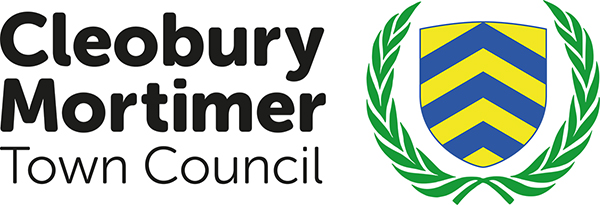 Precept Calculation 2018/19Cleobury Mortimer sets a precept each year based on the number of households registered for Council Tax and the proposed amount of tax the Council needs to raise to meet essential services and support the town in it’s development.For 2018/19 the Council proposed to increase total expenditure year on year by 2% to £112,200. This represents a year on year increase of £2,200 over the previous year.As the number of qualifying households who pay tax increased in Cleobury Mortimer over the last year, the cost per household has reduced by -0.7%.To put this in context, the breakdown % change in overall Council Tax is:	%Shropshire Council	3.0Shropshire – Adult Social Care	3.0Shropshire – Fire & Rescue	3.0West Mercia Police	3.9Cleobury Mortimer Town Council	-0.7Total Council Tax Bill change 	5.2See our full budget and breakdown of income and expenditure on our website – www.cleobury.org.uk